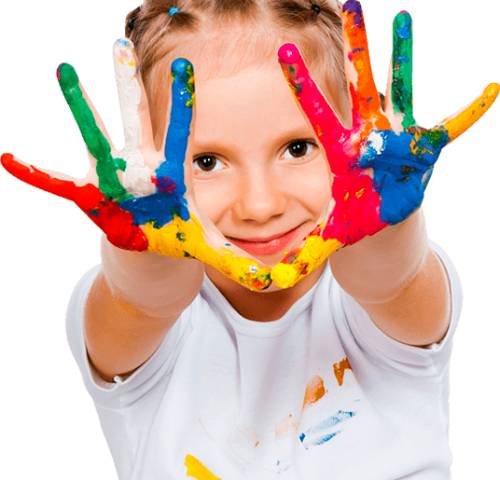                  COLÉGIO SINODAL PROGRESSO                      Um lugar onde nascem os sonhos.